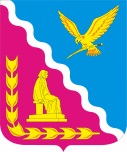 АДМИНИСТРАЦИЯ МУНИЦИПАЛЬНОГО ОБРАЗОВАНИЯТИМАШЕВСКИЙ РАЙОНПОСТАНОВЛЕНИЕот 28.06.2018                                                                                                 № 686город ТимашевскО предоставлении разрешения на условно разрешенный вид использования земельного участка, расположенного по адресу: Тимашевский район, Медведовское сельское поселение, ст-ца Медведовская, ул. Пшеничная, 26АНа основании выписки из Единого государственного реестра недвижи-мости об основных характеристиках и зарегистрированных правах на объект недвижимости, выданной Управлением Федеральной службы государственной регистрации, кадастра и картографии по Краснодарскому краю, земельный участок площадью 1447 кв.м с кадастровым номером 23:31:1002023:233 для ведения личного подсобного хозяйства, по адресу: Тимашевский район, Медведовское сельское поселение, ст-ца Медведовская, ул. Пшеничная, 26А, принадлежит на праве собственности Пахотину Н.Е.Руководствуясь статьями 5.1, 37, 39 Градостроительного кодекса Рос-сийской Федерации, решением Совета муниципального образования Тима-шевский район от 26 сентября 2017 года № 215 «Об утверждении изменений в правила землепользования и застройки Медведовского сельского поселения Тимашевского района», Положением о порядке организации и проведении публичных слушаний в муниципальном образовании Тимашевский район, утвержденным решением Совета муниципального образования Тимашевский район от 27 января 2016 года № 39 «Об утверждении положения о порядке организации и проведения публичных слушаний в муниципальном образо-вании Тимашевский район», постановлением администрации муниципального образования Тимашевский район от 31 мая 2018 года № 575 «О проведении публичных слушаний по проекту постановления о предоставлении разрешения на условно разрешенный вид использования земельного участка, расположенного по адресу: Тимашевский район, Медведовское сельское поселение, ст-ца Медведовская, ул. Пшеничная, 26А», учитывая заключение о результатах публичных слушаний, рекомендации комиссии по подготовке проекта правил землепользования и застройки на территории сельских поселений Тимашевского района о предоставлении разрешения на условно разрешенный вид использования, п о с т а н о в л я ю:1. Предоставить Пахотину Н.Е. разрешение на условно разрешенный вид использования земельного участка площадью 1477 кв.м с кадастровым номером 23:31:1002023:233, расположенного по адресу: Тимашевский район, Медведовское сельское поселение, ст-ца Медведовская, ул. Пшеничная, 26А – «магазины».2. Рекомендовать Пахотину Н.Е. обратиться в Управление Росреестра по Краснодарскому краю для внесения изменений в государственный кадастр недвижимости и единый государственный реестр прав на недвижимое имущество и сделок с ним.3. Отделу архитектуры и градостроительства администрации муници-пального образования Тимашевский район (Ганзюк) обеспечить официальное опубликование настоящего постановления в газете «Знамя труда» и размещение на официальном сайте администрации Медведовского сельского поселения Тимашевского района в информационно-телекоммуникационной сети «Интернет».4. Отделу информационных технологий администрации муниципального образования Тимашевский район (Мирончук) разместить настоящее поста-новление на официальном сайте муниципального образования Тимашевский район в информационно-телекоммуникационной сети «Интернет».5. Постановление вступает в силу со дня его официального опубликования, за исключением пунктов 3 и 4, вступающих в силу со дня подписания.Глава муниципального образованияТимашевский район                                                                                А.В. ЖитловЛИСТ СОГЛАСОВАНИЯпроекта постановления администрации муниципального образованияТимашевский район от_________________№__________ «О предоставлении разрешения на условно разрешенный вид использования земельного участка, расположенного по адресу: Тимашевский район, Медведовское сельское поселение, ст-ца Медведовская, ул. Пшеничная, 26А»Проект внесен и подготовлен:  Начальник отдела архитектуры и градостроительства администрации муниципального образования Тимашевский районА.Н. ГанзюкПроект согласован:Первый заместитель главы муниципального образования Тимашевский районС.В. ЧеркасскийНачальник юридического отдела администрации муниципального образования Тимашевский районТ.А. КоломенцоваИсполняющий обязанностиначальника отдела общего и организационно-кадрового обеспечения управления делами администрации муниципального образования Тимашевский район                                                        Д.А. Косов